.REPEATTAGAt the end of walls 2, 4, 6. On wall 6 you do the tag twiceThe next 4 counts is a 1 ½ paddle turn leftOn the 5th wall you will finish on counts 19&20. You will do 1 ½ turns left instead of 1 ¼ left. Start dance again facing back wall. (This is the wall that you the tag twice.)Belly Chops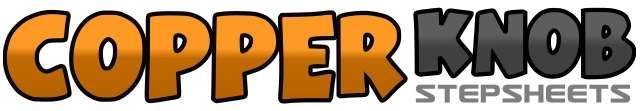 .......Count:32Wall:2Level:.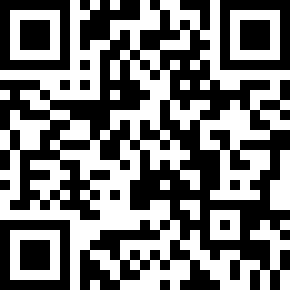 Choreographer:Simon Ward (AUS)Simon Ward (AUS)Simon Ward (AUS)Simon Ward (AUS)Simon Ward (AUS).Music:The Way You Love Me - Faith HillThe Way You Love Me - Faith HillThe Way You Love Me - Faith HillThe Way You Love Me - Faith HillThe Way You Love Me - Faith Hill........1-2Walk forward right, walk forward left3&4Step right forward, pivot ½ turn left taking weight onto left foot, step right forward5-6Walk forward left, walk forward right7&8Step left forward, pivot ½ turn right taking weight onto right foot, step left forward9-10Rock right forward, rock/step left back11&12&Step right back, step left next to right, step right forward, step left next to right13-14Rock right back, rock/step left forward15&16Shuffle forward right-left-right17-18Rock left forward, rock/step right back19&20Triple step left-right-left turning 1 ¼ turns left traveling slightly back21&22Step right behind left, step left slightly to left, replace weight onto right at center (sailor shuffle)&23-24Step left behind right, rock right to right, transfer weight onto left25-26Step right behind left, step left to left turning ¼ turn left27&28Step right forward, pivot ½ turn left taking weight onto left, step right slightly forward29&30Triple step left-right-left making a full turn right traveling slightly forward31-32Step right forward, pivot ½ turn left taking weight onto left&1-2Step right next to left, rock left to left & slightly forward, transfer weight onto right (traveling slightly forward)&3-4Step left next to right, rock right to right & slightly forward, transfer weight onto left (traveling slightly forward)&5&6Step right next to left, step left into a ¼ left to start paddle turn, step right slightly forward, take weight onto left&7&8Continue paddle turn around finishing with weight on left (you should now be facing the back)&1-8Repeat above 8 counts of tag facing back wall (you should finish tag facing front wall to restart)